Chủ tịch UBND Tỉnh ban hành Quy chế phối hợp giải quyết thủ tục đăng ký thành lập doanh nghiệp và cấp giấy chứng nhận đủ điều kiện kinh doanh hoạt động thể thao trên địa bàn tỉnh Đồng Tháp.Căn cứ Nghị định số 61/2018/NĐ-CP ngày 23/4/2018 của Chính phủ về thực hiện cơ chế một cửa, một cửa liên thông trong giải quyết thủ tục hành chính; Thông tư số 01/2018/TT-VPCP ngày 23/11/2018 của Bộ trưởng, Chủ nhiệm Văn phòng Chính phủ quy định chi tiết một số điều và biện pháp thi hành Nghị định số 61/2018/NĐ-CP ngày 23/4/2018 của Chính phủ về thực hiện cơ chế một cửa, một cửa liên thông trong giải quyết thủ tục hành chính.Nhằm tiếp tục tạo điều kiện thuận lợi cho doanh nghiệp trong việc gia nhập thị trường, Sở Kế hoạch và Đầu tư đã phối hợp với Sở Văn hoá - Thể thao và Du lịch tham mưu Chủ tịch UBND Tỉnh ban hành Quyết định số 1664/QĐ-UBND-HC ngày 04/11/2021 ban hành Quy chế phối hợp giải quyết thủ tục đăng ký thành lập doanh nghiệp với 06 thủ tục cấp giấy chứng nhận đủ điều kiện kinh doanh hoạt động thể thao, cụ thể gồm:1. Cấp giấy chứng nhận đủ điều kiện kinh doanh hoạt động thể thao đối với môn Võ cổ truyền và Vovinam.2. Cấp giấy chứng nhận đủ điều kiện kinh doanh hoạt động thể thao đối với môn Karate.3. Cấp giấy chứng nhận đủ điều kiện kinh doanh hoạt động thể thao đối với môn Yoga.4. Cấp giấy chứng nhận đủ điều kiện kinh doanh hoạt động thể thao đối với môn Bóng bàn.5. Cấp giấy chứng nhận đủ điều kiện kinh doanh hoạt động thể thao đối với môn Thể dục thẩm mỹ.6. Cấp giấy chứng nhận đủ điều kiện kinh doanh hoạt động thể thao đối với môn Bóng rổ.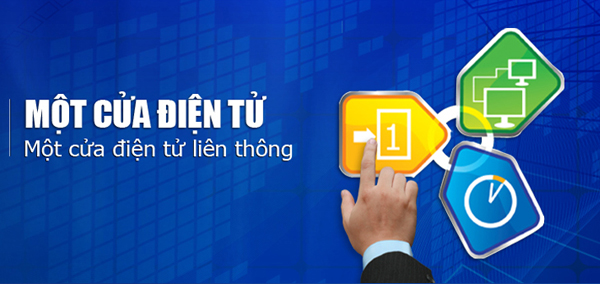 Ảnh minh hoạTheo đó, tổ chức, cá nhân chỉ cần chuẩn bị hồ sơ thành lập doanh nghiệp và hồ sơ cấp giấy chứng nhận đủ điều kiện kinh doanh theo quy định, sau đó nộp tại Bộ phận Một cửa Sở Kế hoạch và Đầu tư, sẽ được Sở Kế hoạch và Đầu tư, Sở Văn hoá - Thể thao và Du lịch giải quyết 02 thủ tục cùng lúc; thay vì phải nộp và được giải quyết lần lượt từng thủ tục hành chính như trước đây.Bên cạnh đó, để rút ngắn tổng thời gian giải quyết, Quy chế liên thông áp dụng cơ chế thực hiện liên thông giải quyết đồng thời cùng lúc 02 thủ tục hành chính, nên tổng thời gian giải quyết liên thông là thời gian giải quyết của thủ tục hành chính có thời gian giải quyết dài hơn kể từ ngày nhận đầy đủ hồ sơ hợp lệ.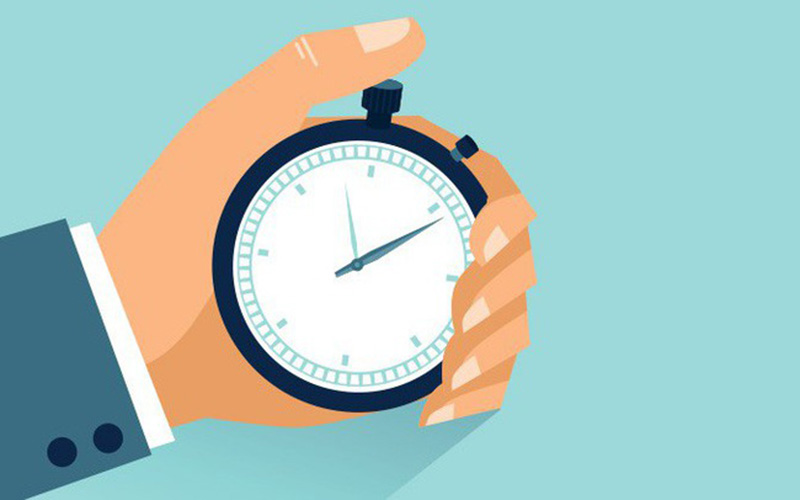 Ảnh minh hoạTrước đó, trong năm 2019 và năm 2020 Sở Kế hoạch và Đầu tư cũng đã phối hợp với Sở Văn hoá - Thể thao và Du lịch tham mưu UBND Tỉnh ban hành Quyết định số 1501/QĐ-UBND-HC ngày 05/12/2019; Quyết định số 1537/QĐ-UBND-HC ngày 03/10/2020 ban hành Quy chế phối hợp giải quyết thủ tục đăng ký thành lập doanh nghiệp với 10 thủ tục hành chính cấp giấy phép kinh doanh, giấy chứng nhận đủ điều kiện kinh doanh lĩnh vực thể thao, du lịch trên địa bàn tỉnh Đồng Tháp./. 